岗位职数（25人）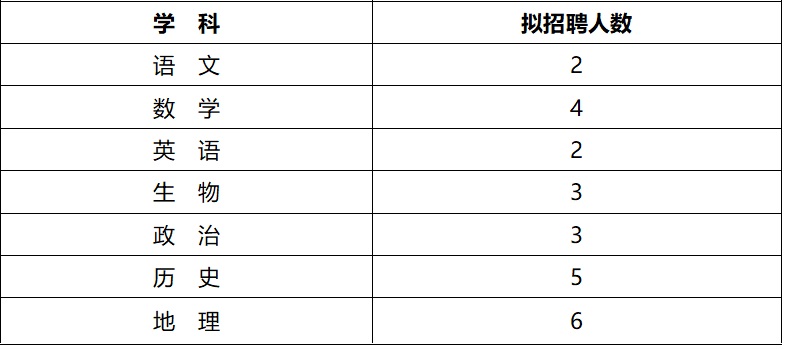 